1　事業者の要件	12　事業者の人員配置・設備要件	1３　従事者要件	3４　事業開始の手続き	4５　問い合わせ先	6（別紙１）大田区移動支援事業所登録申請書	7（別紙２）大田区移動支援事業所登録削除届出書	8大田区移動支援事業において、サービスを提供するためには、各種規程に基づき届出等を行い、大田区と協定を締結する必要があります。以下の要件を満たしていることを確認の上、必要書類を担当まで提出してください。大田区の移動支援事業は、次の事業者であることが必要です。（１）　居宅介護、重度訪問介護、同行援護又は行動援護に係る指定障害福祉サービス事業者（２）　大田区が指定する居宅介護、重度訪問介護、同行援護又は行動援護に係る基準障害福祉サービス事業者□大田区障害者総合支援条例施行規則人員配置及び設備については障害者の日常生活及び社会生活を総合的に支援するための法律に基づく指定障害福祉サービスの事業等の人員、設備及び運営に関する基準（平成18年厚生労働省令第171号）及び障害者の日常生活及び社会生活を総合的に支援するための法律に基づく指定障害福祉サービス等の人員、設備及び運営に関する基準について（障発第 1206001号）に準じるものとします。□大田区移動支援事業実施要綱　　移動支援サービスの提供する職員は、次の要件を満たしていることが必要です。（１）　指定居宅介護等の提供に当たる者として厚生労働大臣が定めるもの（平成18年厚生労働省告示第538号）に定める資格を有する職員（２）　移動支援従事者養成研修を受けたもの（厚生労働省通知障発第0620263号「障害者児ホームヘルパー養成研修事業の実施について」に基づく研修）□大田区移動支援事業実施要綱　□要件一覧（１）　事業開始届[障害者の日常生活及び社会生活を総合的に支援するための法律（以下「障害者総合支援法」という。）第79条第2項及び同法施行規則第66条に基づく事業開始届]移動支援事業は、あらかじめ、厚生労働省令で定める事項を都道府県知事に　届け出て、事業を行うことができるとされています。（変更、廃止又は休止をする場合についても、届出が必要です。）ア　申請様式東京都障害者サービス情報の書式ライブラリーからダウンロードできます。https://www.shougaifukushi.metro.tokyo.lg.jp/Lib/LibDspCatego.php?catid=050イ　提出先〒163-8001東京都新宿区西新宿２－８－１東京都福祉局　障害者施策推進部　地域生活支援課 総合支援担当電話番号　０３（５３２０）４３３８□障害者総合支援法□障害者総合支援法施行規則（２）　大田区との協定（協定書締結）（２）　大田区との協定（協定書締結）（２）大田区との協定（協定書締結）ア　必要書類大田区移動支援事業所登録申請書大田区公式ホームページからダウンロードできます。　　大田区ホームページ＞生活情報＞福祉＞障がい者の支援（難病の方への支援を含む）＞ 事業者の皆様へ＞移動支援事業関係 都道府県知事から交付された障害者総合支援法に基づく居宅介護等の「指定通知書」の写し（施行規則第22条第2項の要件確認のため）イ　提出先〒144-8621東京都大田区蒲田五丁目13番14号　大田区福祉部　障害福祉課　障害者支援担当（障害事業）ウ　協定書の取り交わし　大田区移動支援事業所登録申請書の内容を審査したうえで「協定書」の取り交わしをします。大田区からの事務通知に基づき手続きしてください。　協定は、年度ごとに締結します。協定締結事業所には、年度末に次　　年度の協定締結に関する希望調査を行います。　大田区に支払口座登録がない場合は、「支払金口座振替依頼書兼債権者登録届」を提出してください。　　　エ　その他　　　　　年度の途中に移動支援サービス提供を終了する場合は、事業終了の届出又は連絡をお願いします。区民に公開している移動支援協定締結事業者一覧から削除します。大田区福祉部　障害福祉課　障害者支援担当（障害事業）電話番号　　　　　０３（５７４４）１２５１ファクシミリ番号　０３（５７４４）１５５５　　年　　月　　日大田区移動支援事業所登録申請書（宛先）　大田区長　大田区が実施する移動支援事業に基づくサービスを提供する事業所として下記のとおり申請します。記※１　都道府県知事等発行の居宅介護等の指定通知書の写しを添付してください。※２　協定締結等の問合せ先が、上記と異なる場合はご記入ください。　　年　　月　　日大田区移動支援事業所登録削除届出書（宛先）　大田区長　大田区が実施する移動支援事業に基づくサービスの提供を終了しますので、大田区移動支援事業所一覧から削除してください。なお、現在利用者には了承いただいています。記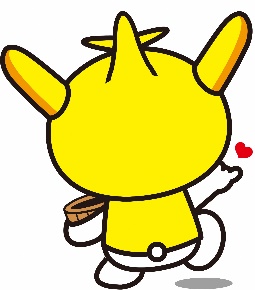 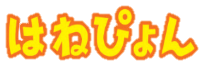 目次1事業者の要件(実施の方法)第22条　区は、法第77条第１項第８号に規定する移動支援事業を、第25条第２項の規定により支給決定を受けた者と区長が指定する事業者との契約に基づき提供される移動支援サービスに係る費用の一部を給付する事業として実施するものとする。２　前項に規定する区長が指定する事業者は、法第36条第１項に規定する居宅介護、重度訪問介護、同行援護又は行動援護に係る指定障害福祉サービス事業者、その他区長が適当と認める事業者とする。２事業者の人員配置及び設備要件（事業者運営基準等）第２条　規則第22条に規定する区長が指定する事業者（以下「事業者」という。）は、次の各号の規程に準じて移動支援サービスを実施しなければならない。（１）障害者の日常生活及び社会生活を総合的に支援するための法律に基づく指定障害福祉サービスの事業等の人員、設備及び運営に関する基準（平成18年厚生労働省令第171号。以下「人員、設備及び運営の基準省令」という。）（２）障害者の日常生活及び社会生活を総合的に支援するための法律に基づく指定障害福祉サービスの事業等の人員、設備及び運営に関する基準について（平成18年12月６日障発第1206001号）（３）障害者の日常生活及び社会生活を総合的に支援するための法律に基づく指定障害福祉サービス等及び基準該当障害福祉サービスに要する費用の額の算定に関する基準（平成18年厚生労働省告示第523号）（４）障害者の日常生活及び社会生活を総合的に支援するための法律に基づく指定障害福祉サービス等及び基準該当障害福祉サービスに要する費用の額の算定に関する基準等の制定に伴う実施上の留意事項について（平成18年10月31日障発第1031001号）３従事者要件（従業者等）第３条　事業者は、区長が移動支援サービスの支給決定をした障害者等（以下「支給決定者」という。）に対して各障害の特性に配慮した適正な移動支援サービスを提供できるよう、指定居宅介護等の提供に当たる者として厚生労働大臣が定めるもの（平成18年厚生労働省告示第538号）に定める資格を有する職員又はその他区長が必要と認めた研修を終了した職員を配置し、適切に派遣できる体制を整えなければならない。２　事業者は、職員の資質の向上のために、適切な研修の機会を確保するよう努めなければならない。視覚障がい全身性障がい知的障がい精神障がい難病○厚生労働省告示第538号に定める資格を有する職員○厚生労働省告示第538号に定める資格を有する職員○厚生労働省告示第538号に定める資格を有する職員○厚生労働省告示第538号に定める資格を有する職員○厚生労働省告示第538号に定める資格を有する職員○厚生労働省告示第538号に定める資格を有する職員介護福祉士○○○○○実務者研修修了者○○○○○居宅介護従業者養成研修課程○○○○○訪問介護員○○○○○介護職員基礎研修○○○○○（旧）視覚障害者外出介護従業者養成研修○行動援護従事者養成研修○○強度行動障害支援者養成研修○○重度訪問介護従事者養成研修○○同行援護従業者養成研修一般課程○居宅介護職員初任者研修○○○○○介護職員初任者研修○○○○○居宅介護従業者基礎研修○○○○○その他区長が必要と認めた研修を終了した職員その他区長が必要と認めた研修を終了した職員その他区長が必要と認めた研修を終了した職員その他区長が必要と認めた研修を終了した職員その他区長が必要と認めた研修を終了した職員その他区長が必要と認めた研修を終了した職員知的障害者移動支援従事者研修修了者○視覚障害者移動支援従事者研修修了者○４事業開始の手続き５問い合わせ先フリガナ申請者（法人）名フリガナ事業所名所在地〒〒〒〒〒〒協定希望日　　　　　　年　　　　月　　　　　日　　　　　　年　　　　月　　　　　日　　　　　　年　　　　月　　　　　日　　　　　　年　　　　月　　　　　日　　　　　　年　　　　月　　　　　日　　　　　　年　　　　月　　　　　日連絡先電話番号ﾌｧｸｼﾐﾘ番号担当者「大田区移動支援事業所一覧」への掲載について大田区移動支援事業所一覧を作成のため、次の項目のご記入をお願いします。なお、一覧は、大田区ホームページへの掲載などによりサービス希望者に提供させていただきますことをご了承願います。（該当するところをチェックしてください。）「大田区移動支援事業所一覧」への掲載について大田区移動支援事業所一覧を作成のため、次の項目のご記入をお願いします。なお、一覧は、大田区ホームページへの掲載などによりサービス希望者に提供させていただきますことをご了承願います。（該当するところをチェックしてください。）「大田区移動支援事業所一覧」への掲載について大田区移動支援事業所一覧を作成のため、次の項目のご記入をお願いします。なお、一覧は、大田区ホームページへの掲載などによりサービス希望者に提供させていただきますことをご了承願います。（該当するところをチェックしてください。）「大田区移動支援事業所一覧」への掲載について大田区移動支援事業所一覧を作成のため、次の項目のご記入をお願いします。なお、一覧は、大田区ホームページへの掲載などによりサービス希望者に提供させていただきますことをご了承願います。（該当するところをチェックしてください。）「大田区移動支援事業所一覧」への掲載について大田区移動支援事業所一覧を作成のため、次の項目のご記入をお願いします。なお、一覧は、大田区ホームページへの掲載などによりサービス希望者に提供させていただきますことをご了承願います。（該当するところをチェックしてください。）「大田区移動支援事業所一覧」への掲載について大田区移動支援事業所一覧を作成のため、次の項目のご記入をお願いします。なお、一覧は、大田区ホームページへの掲載などによりサービス希望者に提供させていただきますことをご了承願います。（該当するところをチェックしてください。）「大田区移動支援事業所一覧」への掲載について大田区移動支援事業所一覧を作成のため、次の項目のご記入をお願いします。なお、一覧は、大田区ホームページへの掲載などによりサービス希望者に提供させていただきますことをご了承願います。（該当するところをチェックしてください。）営業日月　火 水 木　金　土 日　応相談その他（　　　　　　　　　　　）月　火 水 木　金　土 日　応相談その他（　　　　　　　　　　　）月　火 水 木　金　土 日　応相談その他（　　　　　　　　　　　）月　火 水 木　金　土 日　応相談その他（　　　　　　　　　　　）月　火 水 木　金　土 日　応相談その他（　　　　　　　　　　　）月　火 水 木　金　土 日　応相談その他（　　　　　　　　　　　）サービス提供時間時　　　　分　から　　　　　時　　　　分        応相談時　　　　分　から　　　　　時　　　　分        応相談時　　　　分　から　　　　　時　　　　分        応相談時　　　　分　から　　　　　時　　　　分        応相談時　　　　分　から　　　　　時　　　　分        応相談時　　　　分　から　　　　　時　　　　分        応相談電話受付時間時　　　　分　から　　　　　時　　　　分　時　　　　分　から　　　　　時　　　　分　時　　　　分　から　　　　　時　　　　分　時　　　　分　から　　　　　時　　　　分　時　　　　分　から　　　　　時　　　　分　時　　　　分　から　　　　　時　　　　分　移動支援以外の提供サービス等居宅介護 　　 短期入所　    相談支援　   　介護保険サービス　　　　　　　　　　　　　　　　　　　　　児童発達支援　放課後等デイサービス　その他（　　　　　　　　　　　）居宅介護 　　 短期入所　    相談支援　   　介護保険サービス　　　　　　　　　　　　　　　　　　　　　児童発達支援　放課後等デイサービス　その他（　　　　　　　　　　　）居宅介護 　　 短期入所　    相談支援　   　介護保険サービス　　　　　　　　　　　　　　　　　　　　　児童発達支援　放課後等デイサービス　その他（　　　　　　　　　　　）居宅介護 　　 短期入所　    相談支援　   　介護保険サービス　　　　　　　　　　　　　　　　　　　　　児童発達支援　放課後等デイサービス　その他（　　　　　　　　　　　）居宅介護 　　 短期入所　    相談支援　   　介護保険サービス　　　　　　　　　　　　　　　　　　　　　児童発達支援　放課後等デイサービス　その他（　　　　　　　　　　　）居宅介護 　　 短期入所　    相談支援　   　介護保険サービス　　　　　　　　　　　　　　　　　　　　　児童発達支援　放課後等デイサービス　その他（　　　　　　　　　　　）対応可能な対象者等視覚障害　知的障害 精神障害　難病 全身性障害　　視覚障害　知的障害 精神障害　難病 全身性障害　　視覚障害　知的障害 精神障害　難病 全身性障害　　視覚障害　知的障害 精神障害　難病 全身性障害　　視覚障害　知的障害 精神障害　難病 全身性障害　　視覚障害　知的障害 精神障害　難病 全身性障害　　対応可能な対象者等身体介護あり　　身体介護なし　　通学身体介護あり　　身体介護なし　　通学身体介護あり　　身体介護なし　　通学身体介護あり　　身体介護なし　　通学身体介護あり　　身体介護なし　　通学身体介護あり　　身体介護なし　　通学従事ヘルパー数
（記入日現在）男性　（　　　　）人　　・　女性　　（　　　　）人男性　（　　　　）人　　・　女性　　（　　　　）人男性　（　　　　）人　　・　女性　　（　　　　）人男性　（　　　　）人　　・　女性　　（　　　　）人男性　（　　　　）人　　・　女性　　（　　　　）人男性　（　　　　）人　　・　女性　　（　　　　）人新規の依頼者に対応できますかできる 　　　　　　 応相談　      できない（現在契約者のみ）できる 　　　　　　 応相談　      できない（現在契約者のみ）できる 　　　　　　 応相談　      できない（現在契約者のみ）できる 　　　　　　 応相談　      できない（現在契約者のみ）できる 　　　　　　 応相談　      できない（現在契約者のみ）できる 　　　　　　 応相談　      できない（現在契約者のみ）名　　称担当者名所在地〒〒〒電話番号ﾌｧｸｼﾐﾘ番号フリガナ申請者（法人）名フリガナ事業所名所在地〒〒〒〒〒〒事業終了年月日　　　　　　年　　　　月　　　　　日　　　　　　年　　　　月　　　　　日　　　　　　年　　　　月　　　　　日　　　　　　年　　　　月　　　　　日　　　　　　年　　　　月　　　　　日　　　　　　年　　　　月　　　　　日連絡先電話番号ﾌｧｸｼﾐﾘ番号担当者